DALE COUNTY BOARD OF EDUCATION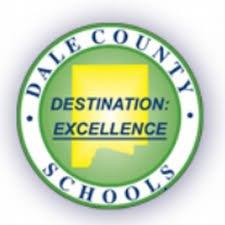 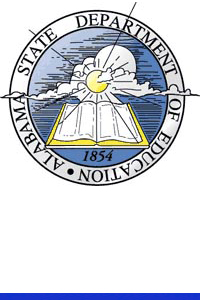 OFFICE OF BEN BAKER, SUPERINTENDENT202 S. Hwy 123    Suite EPHONE (334)774-2355       WEB SITE: www.dalecountyboe.org         FAX (334)774-3503Dale County School Regulations during the COVID – 19 Health CrisisIn effect through June 5, 2020 - Students will need to make an appointment to get items from lockers, pick up yearbooks, pick up textbooks, get letters of recommendation, etc. - access to school buildings will be limited
Schools will not be open to students or the public - School are closed to the public – please call the school office between the hours of 9am to 2pm M-TH for assistance.
We will be glad to answer all questions via phone or email. Please have patience.
Please remember our campuses are on lockdown. No vendors, no recreation leagues, no athletics, etc.
Grades taken during the 4th nine weeks before the isolation period will NOT be counted.
We are committed to providing the seniors a traditional graduation as soon as ADPH and CDC clears our communities for assemblies – We are committed to providing a prom for AHS and DCHS.
Any families wishing to enroll beginning March 30 must enroll though the central office. The local school cannot enroll students for the remainder of the year. The exception will be students for 2020-2021 Kindergarten and the pre-selected PreK.
Virtual School Students will continue in their programs. We will not be taking any more Virtual Students this year.
A drop box for library books and textbooks will be created at each school. Library books are due by May 13 and textbooks are due by June 5.
Finish strong, Dale County strong!!